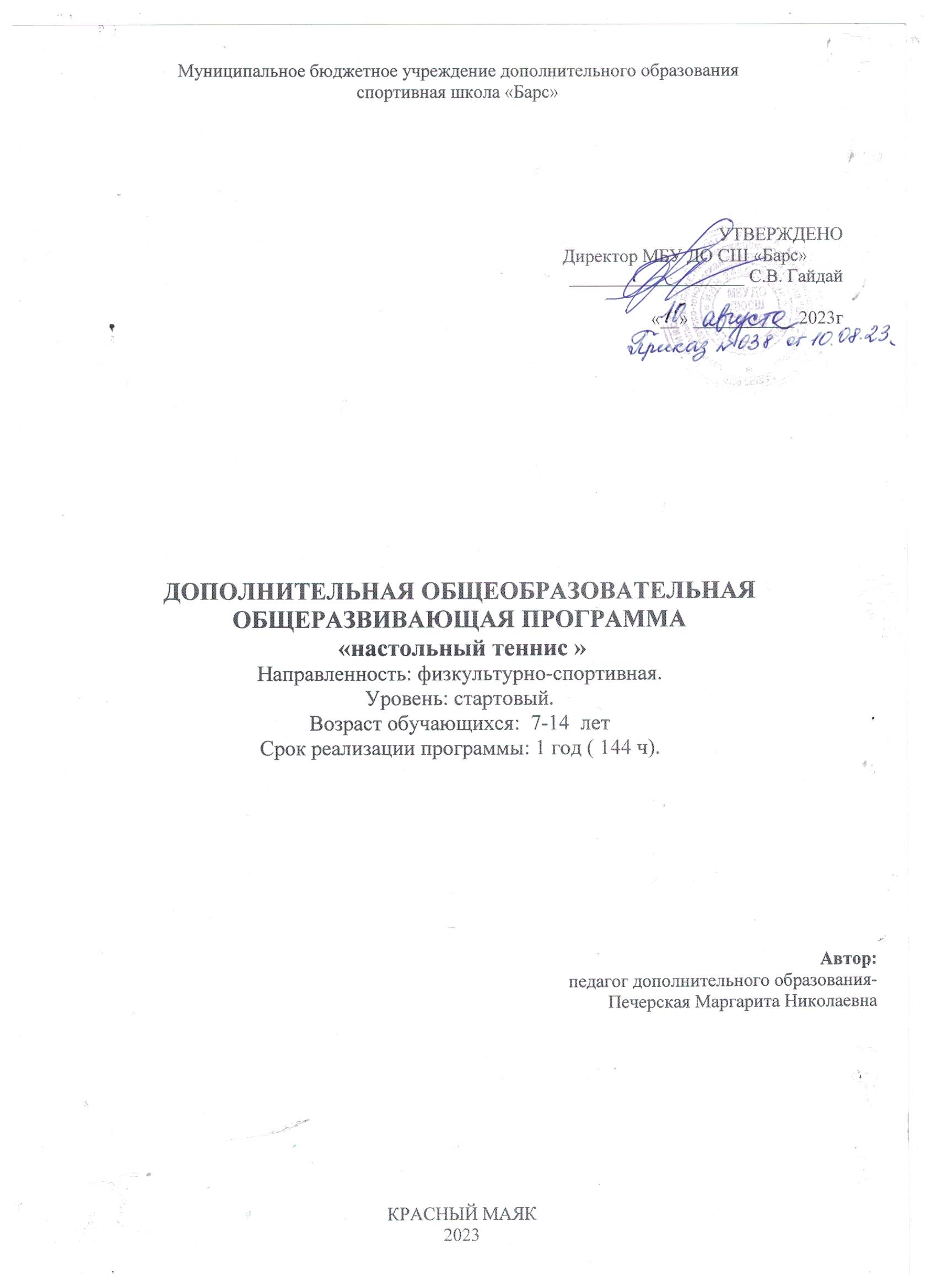 Раздел N1 «Комплекс основных характеристик программы»:1.1 Пояснительная записка:Дополнительная образовательная программа  по настольному теннису разработана  в соответствии с: - Федеральным законом "Об образовании в Российской Федерации" от 29.12.2012 N 273-ФЗ; -  Концепцией развития дополнительного образования детей до 2030 года, утвержденной распоряжением Правительства Российской Федерации от 31 марта 2022 г. № 678-р;  - Приказом Министерства просвещения РФ от 27 июля 2022 г. N 629 «Об утверждении Порядка организации и осуществления образовательной деятельности по дополнительным общеобразовательным программам»;- Письмом Минобрнауки России от 18.11.2015 N 09-3242 "О направлении информации" (вместе с "Методическими рекомендациями по проектированию дополнительных общеразвивающих программ (включая разноуровневые программы)")- Письмом Минобрнауки России от 29.03.2016 N ВК-641/09 «О направлении методических рекомендаций» (вместе с Методическими рекомендациями по реализации адаптированных дополнительных общеобразовательных программ, способствующих социально-психологической реабилитации, профессиональному самоопределению детей с ограниченными возможностями здоровья, включая детей-инвалидов, с учетом их особых образовательных потребностей)- СП 2.4.3648-20 "Санитарно-эпидемиологические требования к организациям воспитания и обучения, отдыха и оздоровления детей и молодежи";- СанПиН 1.2.3685-21 «Гигиенические нормативы и требования к обеспечению безопасности и (или) безвредности для человека факторов среды обитания»; - Уставом и локальными актами МБУ ДО СШ «Барс».Направленность (профиль) программы.Дополнительная общеобразовательная общеразвивающая программа «Настольный теннис» имеет физкультурно-спортивную направленность. Новизна и актуальность. Новизна дополнительной  общеразвивающей программы  основана и заключается в подготовке ребенка к современным социально-экономическим условиям, а также к  условиям современной общеобразовательной школы у учащихся в связи с большими учебными нагрузками, объемами домашнего задания, и постоянной зависимости от смартфонов и компьютеров развивается гиподинамия (недостаток двигательной активности). Решить отчасти, проблему призвана программа дополнительного образования  «Настольный теннис», направленная на удовлетворение потребностей в движении, оздоровлении и поддержании функциональности организма.Программа решает проблемы дополнительного образования:- занятость детей в свободное время;- организация дополнительного досуга;- раскрытие творческих способностей детей, дальнейшее развитие талантов;- отбор детей на соревнования.Актуальность программы заключается в следующем:Настольный теннис доступен всем, играют в него как в закрытых помещениях, так и на открытых площадках. Несложный инвентарь и простые правила этой увлекательной игры покоряют многих любителей.Выбор спортивной игры – настольный теннис - определился популярностью её в детской среде, доступностью, широкой распространённостью, учебно- материальной базой учреждения.Очень важно, чтобы ребёнок мог снять физическое и эмоциональное напряжение. Это легко можно достичь в спортивном зале, посредством занятий настольным теннисом. Программа направлена на создание условий для развития личности ребёнка, развитие мотивации к познанию и творчеству, обеспечение эмоционального благополучия ребёнка, профилактику асоциального поведения, целостность процесса психического и физического здоровья детей.Занятия настольным теннисом способствуют развитию и совершенствованию у занимающихся основных физических качеств – выносливости, координации движений, скоростно-силовых качеств, формированию различных двигательных навыков, укреплению здоровья, а также формируют личностные качества ребёнка: коммуникабельность, волю, чувство товарищества, чувство ответственности за свои действия перед собой и товарищами. Стремление превзойти соперника в быстроте действий, изобретательности, меткости подач, чёткости удара и других действий, направленных на достижение победы, приучает занимающихся мобилизовывать свои возможности, действовать с максимальным напряжением сил, преодолевать трудности, возникающие в ходе спортивной борьбы.Соревновательный характер игры, самостоятельность тактических индивидуальных и групповых действий, непрерывное изменение обстановки, удача или неуспех вызывают у играющих проявление разнообразных чувств и переживаний. Высокий эмоциональный подъем поддерживает постоянную активность и интерес к игре.Эти особенности настольного тенниса создают благоприятные условия для воспитания у обучающихся умения управлять эмоциями, не терять контроля за своими действиями, в случае успеха не ослаблять борьбы, а при неудаче не падать духом.Формируя на основе вышеперечисленного у обучающихся поведенческих установок, настольный теннис, как спортивная игра, своими техническими и методическими средствами эффективно позволяет обогатить внутренний мир ребёнка, расширить его информированность в области оздоровления и развития организма.В условиях современной общеобразовательной школы у учащихся в связи с большими учебными нагрузками и объёмами домашнего задания развивается гиподинамия. Решить отчасти, проблему призвана программа дополнительного образования «Настольный теннис», направленная на удовлетворение потребностей в движении, оздоровлении и поддержании функциональности организма.Адресат программы: Для занятий принимаются дети школьного возраста, желающие научиться играть в настольный теннис, имеющие разрешение врача.  Ограничениями при приёме детей могут быть только медицинские показатели. При этом не делается отбор по способностям или наклонностям к данному виду спорта и не предъявляются определенные требования. Программа составлена для детей возрастом от 7 до 14 лет.Набор детей в группу свободный. Наполняемость групп (10-15 чел).Предусматривает занятия в группе и индивидуально.Срок реализации программы и объем учебных часов.Программа рассчитана на 1 год обучения: 144 часа в год , 2 раза по 2 часа в неделю.Включает в себя теоретическую и практическую часть. В теоретической части рассматриваются вопросы техники и тактики игры в настольный теннис. В практической части углублено изучаются технические приемы и тактические комбинации.Планируется разработка занятий на последующие годы обучения с учетом интересов, запросов и индивидуальных возможностей детей.Формы обучения.Обучение с учетом особенностей детей может осуществляться в очной, а также «допускается сочетание различных форм обучения игре».В рамках изучения программного материала занимающиеся получают теоретические знания о технике и тактике игры настольный теннис. Ознакомятся с гигиеническими требованиями к местам занятий и инвентарем, спортивной одежде и обуви. В ходе бесед и лекций занимающиеся знакомятся с основными правилами игры.Изучая наглядные пособия, дополнительную литературу, учащиеся получают представления о судействе игры, о жестах судьи. На занятиях используется беседа с детьми, рассказ, работа с дополнительной литературой.Формы организации образовательного процесса для физкультурно-спортивной направленности: индивидуальная, групповая.Формы организации учебного занятия: беседы, наблюдение, игры, конкурсы, практические занятия.Основные методы усвоения программы:При изучении программы применяются как общеобразовательные методы, так и специфические, основанные на активной двигательной деятельности:- метод регламентированного упражнения;- игровой метод;- соревновательный метод;- словесный метод;- сенсорный метод.А также различные средства: подготовительные упражнения, игровые упражнения, соревнования в данной игре. При занятиях с детьми данной возрастной группы большое значение имеет наглядность в обучении. Поэтому при изучении техники выполнения отдельных элементов настольного тенниса,  необходимо использовать рассказ-показ, демонстрацию  изучаемого. Закрепление правильных способов выполнения изученных движений до стадии навыка, их дальнейшее совершенствование проводится посредством самостоятельных упражнений занимающихся.   	 Режим занятий.Образовательный процесс имеет ряд преимуществ:- занятия в свободное время ;- два раза в неделю по 2 часа (45 минут- 1 час);- обучение организовано на добровольных началах всех сторон (обучающиеся, родители, педагог);- дети предоставляется возможность удовлетворения своих интересов и сочетания различных направлений и форм занятия.Цель и задачи программы.Цель программы: совершенствование двигательной деятельности детей в своей возрастной категории,  на основе формирования потребности в движениях, содействие гармоничному физическому развитию, создание условий для всестороннего  развития физических способностей и личностных качеств, укрепления здоровья,  специальной физической подготовки детей посредством занятий настольным теннисом.Задачи дополнительной общеобразовательной программы «Настольный теннис» подразделяются  на:Воспитательные:       способствовать развитию социальной активности детей: воспитывать чувство самостоятельности, ответственности;пропаганда здорового образа жизни, а также профилактика табакокурения;                                                                                                      - поддерживать здоровый образ жизни, соблюдать личную гигиену, режим дня и питания, закаляться посредством занятий спортом и настольным теннисом, организовывать отдых и досуг с использованием средств физической культуры;- на личном примере показывать все достоинства и положительные качества культуры здорового и безопасного образа жизни, пропагандировать здоровый образ жизни;- сформировать морально – волевые качества, умение проявлять упорство в достижении поставленных целей;- сформировать коммуникативные компетентности в общении и сотрудничествами со сверстниками, детьми старшего и младшего возраста и взрослыми;- уметь работать в коллективе и быть готовым оказать помощь и поддержку.Развивающие:  - развить двигательные функции и физические качества (сила, ловкость, быстрота реакции), общую выносливость организма в школьном возрасте  к продолжительным физическим нагрузкам;- развить спортивные способности через освоение и совершенствование специальной и физической подготовки;- уметь распределять нагрузку, ставить перед собой цели и задачи, находить пути их решения даже в такой возрасте;- уметь находить ошибки при выполнении заданий и способы их исправления;- уметь анализировать и пробовать оценивать собственные результаты, находить возможности и способы их улучшения.Образовательные:  - дать необходимые дополнительные знания в области раздела физической культуры и спорта – спортивные игры (настольный теннис);- научить правильно регулировать свою физическую нагрузку;- обучить детей школьного возраста технике и тактике настольного тенниса;- считать занятия настольным теннисом, как средство укрепления здоровья, физического развития и физической подготовки человека;- совершенствовать на занятиях и сохранять высокий уровень своих способностей и навыков теннисиста; - улучшать индивидуальные показатели по физической и технической подготовке. Содержание программыУчебный планСодержание учебного плана программыРаздел 1. «Основы знаний»Тема 1.1. Вводное занятие (1 час)Теория (1 ч): Понятие «физическая культура». Физическая культура и спорт в России. Роль физической культуры в воспитании молодежи.  Массовый характер спорта. Физическая культура в системе народного образования. Понятие ОФП (общая физическая подготовка) и её функции. Роль и значение настольного тенниса для здоровья и развития. Физическая культура, как средство всестороннего развития личности.Техника безопасности.Тема 1.2. Беседы о развитии настольного тенниса (1 час)Теория (1 ч): Возникновение настольного тенниса. Развитие настольного тенниса в России. Олимпийские игры. Выступление российских спортсменов на Олимпийских играх.Тема 1.3. Организация занятий физическими упражнениями, техника безопасности, инвентарь, спортивная одежда занимающихся. Самостоятельные занятия дома и их значение (1 час)Теория (1 ч): Организация рабочего места. Правила безопасности на занятиях. Спортивный инвентарь для занятий ОФП. Специальное оборудование, инвентарь и тренажеры, правила пользования. Спортивная одежда для занятий. Как заниматься самостоятельно, чтобы развить основные двигательные качества; здоровье и систематические занятия физическими упражнениями; повторение и закрепление пройденного материала в домашних условиях.Раздел 2. «Общая и специальная физическая подготовка»Тема 2.1. Правильный хват теннисной ракетки. Основная стойка игрока (4 часа)Практика (4 ч): Практическое занятие с элементами беседы, игры. Наиболее рациональный хват ракетки, правильное расположение кисти и пальцев руки. Стойка игрока в настольном теннисе: наиболее рациональная позиция для игры и передвижений вдоль стола. Рефлексия.Тема 2.2. Расположение и передвижение игрока у теннисного стола (4 часа)Практика (4 ч): Занятие-тренировка, с элементами беседы. Позиция игрока во время игры у стола для настольного тенниса и его передвижения во время игры. Рефлексия.Тема 2.3. Прыжки: боком вправо-влево, с места толчком обеих ног, в приседе вперед-назад, выпрыгивание из приседа (4 часа)Практика (4 ч): Тренировочное занятие. Выполнение различного рода прыжковых упражнений для развития скоростных качеств мышц ног (в парах и в колонне по одному). Рефлексия.Тема 2.4. Упражнения на развитие подвижности в суставах рук и ног (4 часа)Практика (4 ч): Тренировочное занятие. Выполнение в движении или на месте: рывки прямыми руками в стороны, вверх, вниз; вращение кистей рук в замке, вправо, влево; вращение в локтевых суставах; вращение в плечевых суставах. Рефлексия. Тема 2.5. Эстафеты с использованием мяча и ракетки для настольного тенниса (4 часа)Практика (4 ч): Практическое занятие, игра. Различные эстафеты с использованием ракетки и мяча на месте и в движении, использование полосы препятствий. Тема 2.6. Жонглирование мячом: удары одной стороной ракетки (правой и левой рукой) (4 часа)Практика (4 ч): Тренировочное занятие с элементами беседы, рассказа, игры. Набивание наибольшего количества ударов ракеткой по мячу на месте и в движении, правой и левой рукой.Раздел 3. «Технические и тактические приемы»Тема 3.1. Удары в настольном теннисе с правой стороны стола (30 часов)Теория (2 ч): Понятие о спортивной технике. Стойка теннисиста, хватка ракетки, исходное положение рук, ног, туловища. Откидка, накат, подрезка, подача; перемещения. Овладение техникой игры.Практика (28 ч): Хватка ракетки. Жонглирование мячом. Овладение техникой с работой ног. Набивание мяча ладонной стороной ракетки. Набивание мяча тыльной стороной ракетки. Имитация удара «накат» справа на месте без ракетки. Имитация удара «накат» справа с использованием ракетки на месте и с передвижением вдоль стола. Удары ракеткой справа «накат» с имитацией «колеса велосипеда». Имитация удара «подрезки» справа на месте без ракетки. Удары ракеткой справа «подрезка» с имитацией «колеса велосипеда». Удар справа «накат» по мячам, выбрасываемым педагогом. Удар справа «подрезка» по мячам, выбрасываемым педагогом.Тема 3.2. Удары в настольном теннисе с левой стороны стола (30 часов)Теория (2 ч): Понятие о спортивной технике. Стойка теннисиста, хватка ракетки, исходное положение рук, ног, туловища. Откидка, накат, подрезка, подача; перемещения.Практика (28 ч): Хватка ракетки. Жонглирование мячом. Овладение техникой с работой ног. Набивание мяча ладонной стороной ракетки. Набивание мяча тыльной стороной ракетки. Имитация удара «накат» слева на месте без ракетки. Имитация удара «накат» слева с использованием ракетки на месте и с передвижением вдоль стола. Удары ракеткой слева «накат» с имитацией «колеса велосипеда». Имитация удара «подрезки» слева на месте без ракетки. Удары ракеткой слева «подрезка» с имитацией «колеса велосипеда». Удар слева «накат» по мячам, выбрасываемым педагогом. Удар слева «подрезка» по мячам, выбрасываемым педагогом.Тема 3.3. Подача мяча в настольном теннисе (30 часов)Теория (1 ч): Техника и тактика выполнения простой подачи, подачи с вращением.Практика (3 ч): Тренировочное занятие. Подача мяча без вращения. Выполнение подачи после отскока мяча от стола или с небольшим подбросом с руки, направление удара вниз вперед (без вращения мяча). Свободная игра, удар ракеткой справа и слева. Игра обучаемых друг с другом с использованием всех изученных ударов, по упрощенным правилам без ведения счета (продолжительность игры и игровые пары фиксируются педагогом).Тема 3.4. Игровая подготовка (21 час)Теория (1 ч): Основные принципы и правила игры. Понятия о счете в настольном теннисе, правила начисления очка. Тактика одиночной игры. Правила соревнований, ведения счета, игровые партии. Судейство: круговая и олимпийская система проведения матчевых встреч. Техника безопасности при проведении соревнований по настольному теннису.Практика (20 ч): Применение тактических вариантов в учебных, тренировочных  играх. Двухсторонняя игра с использованием «наката» справа. Двухсторонняя игра с использованием «подрезки» справа. Двухсторонняя игра с использованием «наката» слева. Двухсторонняя игра с использованием «подрезки» слева. Индивидуальная, групповая и командная тренировка. Учебная, тренировочная игра, игра на счет разученными ударами. Групповые игры.Раздел 4. «Школьные соревнования» (4 часа)Практика (4 ч): Индивидуальная, и парная игра. Игра на счет разученными ударами. Наглядное представление судейства. Проведение соревнований внутри группы (школы) по настольному теннису по изученным правилам соревнований (по круговой или олимпийской системе). Раздел 5. «Итоговое тестирование» (4 часа)Практика (4 ч): Контрольные упражнения. Тестирование упражнений и выполнение обязательного минимума по общей физической и специальной подготовке. Тестирование теннисных умений.Планируемые результаты Универсальными компетенциями по курсу «Настольный теннис» являются:- умения организовывать собственную деятельность.Выбирать и использовать средства для достижения её цели;- умения активно включаться в коллективную деятельность, взаимодействовать со сверстниками в достижении общих целей;- умения доносить информацию в доступной, эмоционально-яркой форме в процессе общения и взаимодействия со сверстниками и взрослыми людьми.Личностными результатами освоения учащимися содержания курса являются следующие умения:- активно включаться в общение и взаимодействие со сверстниками на принципах уважения и доброжелательности, взаимопомощи и сопереживания;- проявлять положительные качества личности и управлять своими эмоциями в различных (нестандартных) ситуациях и условиях;- проявлять дисциплинированность, трудолюбие и упорство в достижении поставленных целей;- оказывать бескорыстную помощь своим сверстникам, находить с ними общий язык и общие интересы.Метапредметными результатами освоения учащимися содержания программы по курсу «Настольный теннис» являются следующие умения характеризовать явления (действия и поступки), давать им объективную оценку на основе освоенных знаний и имеющегося опыта:- находить ошибки при выполнении учебных заданий, отбирать способы их исправления;- общаться и взаимодействовать со сверстниками на принципах взаимоуважения и взаимопомощи, дружбы и толерантности;- обеспечивать защиту и сохранность природы во время активного отдыха и занятий физической культурой;- организовывать самостоятельную деятельность с учётом требований её безопасности, сохранности инвентаря и оборудования, организации места занятий;- планировать собственную деятельность, распределять нагрузку и отдых в процессе ее выполнения;- анализировать и объективно оценивать результаты собственного труда, находить возможности и способы их улучшения;- видеть красоту движений, выделять и обосновывать эстетические признаки в движениях и передвижениях человека;- оценивать красоту телосложения и осанки, сравнивать их с эталонными образцам;- управлять эмоциями при общении со сверстниками и взрослыми, сохранять хладнокровие, сдержанность, рассудительность;- технически правильно выполнять двигательные действия из базовых видов спорта, использовать их в игровой и соревновательной деятельности.Предметными результатами освоения содержания программы по курсу «Настольный теннис» являются следующие умения:- представлять игру как средство укрепления здоровья, физического развития и физической подготовки ребенка;- оказывать посильную помощь и моральную поддержку сверстникам при выполнении учебных заданий, доброжелательно и уважительно объяснять ошибки и способы их устранения;- организовывать и проводить со сверстниками игру в настольный теннис и элементы соревнований, осуществлять их объективное судейство;- бережно обращаться с инвентарём и оборудованием, соблюдать требования техники безопасности к местам проведения;- взаимодействовать со сверстниками по правилам проведения игры в настольный теннис;- в доступной форме объяснять правила (технику) выполнения двигательных действий, анализировать и находить ошибки, эффективно их исправлять;- находить отличительные особенности в выполнении двигательного действия разными учениками, выделять отличительные признаки и элементы;- выполнять технические действия из базовых видов спорта, применять их в игровой и соревновательной деятельности;- применять жизненно важные двигательные навыки и умения различными способами, в различных изменяющихся, вариативных условиях.По окончании курса учащиеся должны владеть понятиями «Техника игры», «Тактика игры», знать правила игры, владеть основными техническими приемами, применять полученные знания в игре и организации самостоятельных занятий пионерболом, сформировать первичные навыки судейства.Планируемые результаты приобретаемые детьми  на предметном уровне:Должны знать:- правила охраны труда, технику безопасности  и поведения на занятиях и в повседневной жизни;- основные понятия теории, техники и тактики настольного тенниса;- правила игры в настольный теннис;- знать лучших российских теннисистов.    Должны уметь:- владеть первоначальными двигательными навыками (хватка ракетки, жонглирование мячом, базовая техника работы ног, удары по мячу на столе);- владеть простейшими техническими приемами и основами техники игры настольного тенниса (откидка, накат, подрезка, подача; перемещения).- применять  простейшие приёмы  техники и  тактики в  игре;                                    - выполнять обязательный минимум по физической и специальной технической подготовке;- овладеют навыками дисциплинированности, организованности, трудолюбия.  Разовьют следующие личностные  качества: - улучшат большинство из показателей физических качеств: координации движений, быстроты реакции и ловкости;                                                                                                          - разовьют общую выносливость организма к  продолжительным физическим нагрузкам;- разовьют коммуникативность обучающихся в результате коллективных действий.- овладеют навыками общения в коллективе.Раздел № 2.Комплекс организационно- педагогических условий2.1.  Календарный учебный графикУчебная нагрузка устанавливается в соответствии с объемом образовательной программы и в зависимости от уровня ее сложности.2.2.  Условия реализации программыСрок реализации программы 1 год.Программа рассчитана на детей 7- 14 летНа занятия принимаются все желающие при наличии медицинской справки о допуске врача. Материально- техническое обеспечение- Спортивный залМячи (теннисные, резиновые малого размера)РакеткиТеннисный столКорзина Музыкальный центр. Наглядный материал 1. Иллюстрации видов спорта; 2. Игровые атрибуты; 4. Стихи, загадки; 5. Ноутбук, телевизор.  2.3 Формы аттестации и оценочные материалыОсновным критерием текущего контроля успеваемости является посещаемость детей, тестирование по ОФП детей 7-14 лет,  показатели итоговой аттестации.Педагог наблюдает за тем, как проходит овладение техническими и тактическими приемами,  как происходит применение этих приемов в тренировочном процессе.В группах занимаются дети 7-14 лет, с неодинаковой физической подготовленностью. И при проведении всевозможных игр, эстафет, игровых заданий возникает проблема уравнивания возможностей занимающихся. Поэтому основным принципом контрольно-оценочной деятельности является дифференцированный подход при осуществлении оценочных и контролирующих действий.Способом проверки результата обучения являются повседневное систематическое наблюдение за детьми. Тестирование учащихся в группе проводится в  мае, по основным параметрам (общефизической и технической подготовке) - на протяжении всего периода обучения.Итоговое тестирование проводится с целью определения степени достижения результатов обучения и получения сведений для совершенствования программы и методов обучения.Содержание программы может варьироваться с учетом склонностей и интересов и возраста  учащихся, индивидуальных особенностей освоения материала и навыков практической деятельности.2.4. Методические материалыДля усиления интереса детей к занятиям в объединении «Настольный теннис» наиболее эффективным является построение процесса с использованием следующих  методов обучения:1. В начале освоения каждого нового приема игры детям знакомятся с правильным его выполнением и применением в игре. Для этого используется словесный метод обучения (рассказ, объяснение, лекция, беседа, анализ и обсуждение своих действий и действий «противника» и др.);2. Для более четкого представления используется наглядный метод обучения (показ отдельных упражнений, учебные фильмы, видеофильмы). Обучающиеся просматривают предлагаемые фотоматериалы с основными приемами игры;3. Практические методы обучения направлены на освоение спортивной техники (разучивание упражнения в целом и по частям). Каждый ребенок осваивает и отрабатывает новый прием игры с педагогом и с другими детьми  в паре;4. Для развития двигательных качеств используется повторный, переменный, интервальный, соревновательный и др. методы обучения;5. Игровой метод обучения направлен на закрепление и совершенствование полученных знаний и умений детей 7-14 лет.Виды дидактических материалов:Видео «Уроки настольного тенниса» https://youtu.be/ELFeCWsskKIВидео «Обучение в игре настольный теннис» https://youtu.be/KyBdCoF5In8 Видео «Как тренеру по настольному теннису показывать технику и элементы «Настольного тенниса» https://youtu.be/lg-sSqRXR3IВидео «Настольный теннис для дошкольников» https://youtu.be/QjlPfhhPOaI2.5. Список литературы, рекомендованной педагогам:Амелин А.Н. Современный настольный теннис, М., 2005.Амелин А.Н., Пашинин В.А. Настольный теннис (Азбука спорта). М., «Ф и С», 2007.Байгулов Ю.П., Романин А.Н. Основы настольного тенниса. М., «Ф и С», 2001.Захаров Г.С. Настольный теннис: Школа игры.  Из-во: «Талка», 2001.Настольный теннис. Правила соревнований. М., «Ф и С», 2009.  Команов В.В. Тренировочный процесс в настольном теннисе. М., «Советский спорт», 2014.Команов В.В. Настольный теннис глазами тренера, М., 2012.Вартанян М.М. Российская энциклопедия настольного тенниса. Магнитогорск, 2010.    Барчукова Г.В. Настольный теннис для всех. Изд. 2. – М.: Физкультура и Спорт, 2008.В.Г. Гришин. «Игры с мячом и ракеткой». М.1982.Журнал «Инструктор по физкультуре», №4 2009.Приложение к журналу «Дошкольная педагогика», январь, февраль / 2005.Глазырина Л.Д. Физическая культура дошкольникам. М.: Владос,1999. Журнал «Обруч», №1 2005.Журнал «Обруч», №5 2007. Список литературы рекомендованный для детей:     1. Г.Б. Барчукова, В.А. Воробьев. Настольный теннис для школьников 2020г .      2.  Ю.П.Байгулов. Основы настольного тенниса. М.: Ф и С, 2016 год.                     3. О.В. Матыцин. Настольный теннис. Неизвестное об известном. М.: РГАФК,2009 г.                Список литературы, рекомендованной для родителей:Былеева Л.В. Подвижные игры, М., «Ф и С», 2000.Аникеева, Н.П. Воспитание игрой / Н.П. Аникеева. - М.: Просвещение, 1987. - 144с.Будинская, В.Г. Общеразвивающие упражнения / В.Г. Будинская, В.И. Васюкова, Г.П. Лескова. - М., 1997. Вавилова, Е.Н. Учите бегать, прыгать, лазать, метать / Е.Н. Вавилова. - М., 1983.Викулов, А.Д. Развитие физических способностей детей / А.Д. Викулов, И.М. Бутин. - Ярославль, 1996.Барчукова Г.В., Шпрах С.Д. Игра доступная всем. М., Знание, 2001.№ п/пНазвание раздела, темыКоличество часовКоличество часовКоличество часовФормыаттестации/контроля№ п/пНазвание раздела, темыВсегоТеорияПрактикаФормыаттестации/контроля1.1.1.1.2.1.3.Основы знанийВводное занятие. Техника безопасности. Беседы о развитии настольного тенниса.Организация занятий физическими упражнениями, техника безопасности, инвентарь, спортивная одежда занимающихся. Самостоятельные занятия дома и их значение.31113111----Опрос-беседа2.2.1.2.2.2.3.2.4.2.5.2.6.Общая и специальная физическая подготовка.Правильный хват теннисной ракетки. Основная стойка игрока. Расположение и передвижение игрока у теннисного стола.Прыжки: боком вправо-влево, с места толчком обеих ног, в приседе вперед-назад, выпрыгивание из приседа.Упражнения на развитие подвижности в суставах рук и ног. Эстафеты с использованием мяча и ракетки для настольного тенниса.Жонглирование мячом: удары одной стороной ракетки (правой и левой рукой). 24444444-------24444444Контрольные упражнения, практические занятия3.3.1.3.2.3.3.3.4.Технические и тактические приемы.Удары в настольном теннисе с правой стороны стола. Подача с правой руки.Удары в настольном теннисе с левой стороны стола. Игра со сменой рук.Подача мяча в настольном теннисе. Виды подач.Игровая подготовка.111303030217222110328282820Контрольные упражнения;Разбор сложных комбинаций и анализ игры;4.Школьные соревнования.4-4Участие в соревнованиях5.Итоговое тестирование2-2ИТОГО:14410134№   п/пГод обученияДата  начала занятийДата окончания занятийКоличество учебных недельКоличество учебных днейКоличество учебных часовРежим занятийСроки проведения промежуточной итоговой аттестации1.101.09.202331.05.202435701444 чМай 2024